Администрация Дзержинского районаКрасноярского краяПОСТАНОВЛЕНИЕс. Дзержинское13.11.2017										№ 626-пОб утверждении лимитов потребления энергоресурсов учреждениями, финансируемыми из местного бюджета на 2018 годВ целях эффективного использования средств местного бюджета и упорядочения расходов, связанных с потреблением электрической энергии, тепловой энергии, котельно-печного топлива (уголь, дрова) руководствуясь ст. 19 Устава района, ПОСТАНОВЛЯЮ:1. Утвердить лимиты потребления электрической энергии учреждениями, финансируемыми из местного бюджета на 2018 год в натуральном выражении – 2 772,6 тыс. кВт/час, в стоимостном выражении – 19 380,4 тыс. руб. согласно приложению № 1.2. Утвердить лимиты потребления тепловой энергии учреждениями, финансируемыми из местного бюджета на 2018 год в натуральном выражении – 4 112,6 Гкал. в стоимостном выражении – 15 805,8 тыс. руб. согласно приложению № 2.3. Утвердить лимиты потребления котельно-печного топлива (уголь, дрова) учреждениями, финансируемыми из местного бюджета на 2018 год в натуральном выражении – уголь 7 261 тн., дрова- 365 м. куб., в стоимостном выражении – уголь 4 138,8 тыс. руб., дрова – 182,5 тыс. руб. согласно приложению № 3.4. Контроль за исполением постановления возложить на заместителя главы района по оперативному управлению и строительству С.Н. Сухарева.5. Постановление вступает в силу со дня подписания.Глава района								Д.Н. АшаевПриложение 1 к постановлению администрации района от 13.11.2017 № 626-пЛимиты потребления электроэнергии учреждениями, финансируемыми из бюджета Дзержинского района на 2018 г. в натуральном и стоимостном выражении (квт, руб.)Справка: цена за 1 кВт-час электроэнергии - 6,99 руб. (6,71+4,1%) (6,71 средне годовой тариф за 2017 год)Приложение 2 к постановлению администрации района от 13.11.2017 № 626-пЛимиты потребления тепловой энергии учреждениями, финансируемыми из бюджета Дзержинского района на 2018 год, в натуральном и стоимостном выражении*Справка: цена за 1 Гкал 3 843,26 руб. (3699*3,9%)Приложение 3 к постановлению администрации района от 13.11.2017 № 626-пЛимиты потребления твердого топлива (уголь, дрова) учреждениями, финансируемыми из бюджета Дзержинского района на 2018 год в натуральном и стоимостном выражении (тн, м.куб., руб.)*Справка: цена 1 тн угля 570 руб./тн.** Справка: Цена 1 м3 дров -500 руб./м3№ п/пНаименование учрежденияИТОГОИТОГОянварь январь февральфевральмартмартапрельапрельмаймайиюньиюньиюльиюльавгуставгустсентябрьсентябрьоктябрьоктябрьноябрьноябрьдекабрьдекабрь№ п/пНаименование учрежденияквтрубквтрубквт рубквтрубквтрубквтрубквтрубквтрубквтрубквтрубквтрубквтрубквтруб№ п/пНаименование учреждения2 772 59119 380 411392 5882 744 190321 5572 247 683281 6031 968 405212 5781 485 920158 8101 110 08297 087678 63887 262609 961104 981733 817170 9041 194 619257 0161 796 542328 9662 299 472359 2392 511 0811Администрация Александро-Ершинского сельсовета Дзержинского района Красноярского края136 300952 73719 700137 70314 900104 15111 50080 3857 30051 0278 60060 1148 10056 6195 80040 5427 10049 6298 30058 01711 40079 68614 400100 65619 200134 2082Муниципальное бюджетное учреждение культуры "Александро-Ершинская централизованная клубная система"9 66767 5721 3009 0871 0607 4099006 2918706 0817805 4525854 0894303 0064252 9715283 6916934 8448325 8161 2648 8353Администрация Денисовского сельсовета Дзержинского района Красноярского края119 119832 64221 472150 08915 118105 6759 29264 9516 39744 7155 48238 3193 63925 4373 61325 2555 91941 3747 89355 17210 77875 33815 365107 40114 15198 9154Муниципальное бюджетное учреждение культуры "Денисовская централизованная клубная система" 33 967237 4294 65932 5663 81026 6323 67725 7023 71525 9682 52917 6784483 1323452 4124242 9642 10814 7353 79726 5414 29930 0504 15629 0505Администрация Дзержинского сельсовета Дзержинского района Красноярского края566 1463 957 36182 248574 91461 518430 01150 246351 22030 485213 09027 183190 00915 162105 98217 278120 77328 260197 53746 736326 68556 020391 58080 366561 75870 644493 8026Муниципальное бюджетное учреждение культуры "Усольская централизованная клубная система"10 57073 8841 1207 8298606 0118205 7327605 3128606 0115904 1245703 9847905 5228005 5921 0006 9901 3009 0871 1007 6897Администрация Курайского сельсовета Дзержинского района Красноярского края137 471960 92230 346212 11919 005132 84510 13470 8378 17157 1157 42551 9015 80540 5775 39737 7256 30544 0729 42565 88110 87576 01611 60881 14012 97590 6959Администрация Михайловского сельсовета Дзержинского района Красноярского края137 800963 22226 600185 93425 200176 14822 600157 97412 70088 7739 50066 4052 50017 4751 90013 2812 30016 0771 80012 58212 80089 4725 40037 74614 500101 355Муниципальное бюджетное учреждение культуры "Улюкольская централизованная клубная система"78 200546 61813 90097 1616 80047 53210 10070 5999 30065 0077004 8932001 3983002 0972001 3982 20015 3784 40030 75614 600102 05415 500108 34510Администрация Нижнетанайского сельсовета Дзержинского района Красноярского края74 235518 90310 71074 86310 12570 7749 71567 9083 85926 9743 13621 9212 99820 9562 98920 8933 07121 4664 42130 9036 94448 5397 88855 1378 37958 56911Муниципальное бюджетное учреждение культуры "Нижнетанайская централизованная клубная система"4 44531 0711 0507 3405924 1384022 8103242 2652872 0062471 7271901 3282371 6572761 9292801 9572801 9572801 95712Администрация Орловского сельсовета Дзержинского района Красноярского края96 000671 04015 000104 85012 00083 88012 00083 8806 10042 6393 50024 4651 50010 4851 50010 4852 20015 3784 10028 65910 10070 59913 00090 87015 000104 85013Муниципальное бюджетное учреждение культуры "Орловская централизованная клубная система"26 000181 7403 50024 4653 20022 3683 20022 3682 20015 3781 2008 3883002 0973002 0973002 0971 4009 7862 90020 2713 50024 4654 00027 96014Администрация Шеломковского сельсовета Дзержинского района Красноярского края155 3711 086 04321 740151 96317 624123 19215 246106 57011 39179 6237 50252 4398 75561 1978 66560 5687 09149 5669 23864 57410 22671 48017 403121 64720 490143 225Муниципальное бюджетное учреждение культуры "Шеломковская централизованная клубная система"10 65474 4711 0477 3191 0127 0747585 2981 0006 9906944 8519226 4457595 3058005 5928025 6067385 1598936 2421 2298 59116Администрация Дзержинского района Красноярского края68 750480 5636 54745 7645 96641 7026 00641 9825 96741 7094 95434 6283 58525 0594 52231 6093 84826 8984 85833 9576 84747 8617 85054 8727 80054 52217Финансовое управление администрации Дзержинского района Красноярского края19 800138 4021 90013 2811 70011 8831 70011 8831 60011 1841 50010 4851 60011 1841 4009 7861 50010 4851 60011 1841 70011 8831 80012 5821 80012 58218Управление социальной защиты населения администрации Дзержинского района10 52773 5841 3089 1431 3929 7301 0927 6338325 8167445 2015784 0405053 5305814 0615523 8587205 0331 0257 1651 1988 37419Муниципальное бюджетное учреждение "Комплексный центр социального обслуживания населения"39 000272 6106 90048 2315 50038 4454 10028 6593 10021 6692 10014 6794002 7963002 0976004 1942 20015 3782 80019 5725 10035 6495 90041 24120Муниципальное бюджетное учреждение культуры "Дзержинский районный дом культуры"22 737158 9322 81219 6562 50217 4892 03214 2042 21715 4971 3799 6391 89513 2461 0807 5491 3209 2271 4009 7862 00013 9802 50017 4751 60011 18421Муниципальное бюджетное учреждение культуры "Межпоселенческая библиотечная система" Дзержинского района Красноярского края10 99076 8201 3759 6111 1157 7948756 1168656 0468105 6624202 9364503 1467805 4521 0006 9901 0006 9901 1007 6891 2008 38822Муниципальное бюджетное образовательное учреждение дополнительного образования детей "Дзержинская детская школа искусств"2 63018 3842401 6783502 4472401 6782001 3982001 3985538450350604192001 3983252 2723502 4473602 516Всего по Управлению образования администрации Дзержинского района Красноярского края1 002 2127 005 462117 114818 627110 208770 354104 968733 72693 225651 64367 745473 53836 803257 25328 919202 14430 870215 78159 067412 87898 673689 724118 107825 568136 513954 22623Муниципальное бюджетное образовательное учреждение Дзержинская средняя общеобразовательная школа №167 000468 3307 41251 8106 48045 2955 74040 1235 68439 7315 77240 3462 67418 6912 12814 8751 1007 6892 59018 1047 38051 5868 98062 77011 06077 30924Муниципальное бюджетное образовательное учреждение Дзержинская средняя общеобразовательная школа №262 525437 0506 00041 9406 50045 4354 67032 6434 64032 4344 49031 3854 22029 4982 89020 2012 11014 7495 24036 6287 12049 7696 55045 7858 09556 58428Муниципальное бюджетное образовательное учреждение Александро-Ершинская средняя общеобразовательная школа48 008335 5765 69039 7735 47038 2355 13535 8944 96034 6701 58611 0865173 6142952 0622 42616 9585 07335 4605 08335 5305 87441 0595 89941 23433Муниципальное бюджетное образовательное учреждение Денисовская средняя общеобразовательная школа161 5001 128 88522 019153 91321 394149 54420 405142 63114 874103 9698 87262 0152 32216 2311 62111 3311 63911 4575 60139 15114 653102 42425 050175 10023 050161 12032Муниципальное бюджетное образовательное учреждение Канарайская основная общеобразовательная школа16 499115 3283 00521 0052 51317 5662 01014 0501 3879 6951 2308 59812688192643127888694821 3109 1572 40316 7972 22715 56726Муниципальное бюджетное образовательное учреждение Курайская средняя общеобразовательная школа61 510429 9557 30051 0277 60053 1247 55052 7756 50045 4354 50031 4551 3509 4378505 9425703 9841 84012 8627 05049 2808 55059 7657 85054 87225Муниципальное бюджетное образовательное учреждение Нижнетанайская средняя общеобразовательная школа22 015153 8853 20022 3682 02014 1202 20015 3782 10014 6791 77012 3728606 0112001 3982001 3981 2608 8072 53017 6852 78519 4672 89020 20130Муниципальное бюджетное образовательное учреждение Новинская средняя общеобразовательная школа49 025342 6855 59039 0745 06535 4045 34037 3275 03535 1953 54024 7451 0757 5142501 7489906 9202 65018 5246 18043 1986 32044 1776 99048 86029Муниципальное бюджетное образовательное учреждение Орловская средняя общеобразовательная школа79 900558 5019 33065 2179 01062 9809 27064 7978 23557 5635 26036 7672 90020 2718005 5921 57010 9743 00521 0058 04056 20010 39572 66112 08584 47431Муниципальное бюджетное образовательное учреждение Усольская средняя общеобразовательная школа16 615116 1392 09514 6442 12314 8402 15415 0561 62511 3591 0947 6471 0737 5005754 0192671 8661 0967 6611 1608 1081 1127 7732 24115 66527Муниципальное бюджетное образовательное учреждение Шеломковская средняя общеобразовательная школа72 931509 7888 56659 8769 00362 93110 23271 5229 44566 0213 65025 5141 4059 8216624 6272761 9293 67225 6677 36651 4888 71860 9399 93669 45334Муниципальное бюджетное дошкольное образовательное учреждение "Дзержинский детский сад №1 "Чебурашка"43 515304 1705 16036 0683 05021 3202 95020 6212 95020 6214 16029 0782 45017 1262 06514 4342 74019 1533 89027 1914 60032 1544 70032 8534 80033 55235Муниципальное бюджетное дошкольное образовательное учреждение "Дзержинский детский сад №2 "Колокольчик"43 470303 8554 70032 8533 96027 6803 66025 5833 95027 6112 95020 6213 35023 4172 42016 9162 93520 5164 14528 9742 97020 7603 50024 4654 93034 46136Муниципальное бюджетное дошкольное образовательное учреждение "Дзержинский детский сад №3 "Тополек" общеразвивающего вида с приоритетным направлением "Экологическое воспитание"63 565444 3196 20043 3386 10542 6745 45538 1304 93034 4614 44531 0714 16529 1133 79526 5273 87027 0514 34530 3726 08542 5342 65018 52411 52080 52537Муниципальное бюджетное дошкольное образовательное учреждение "Дзержинский детский сад №4 "Березка" комбинированного вида II категории"74 690522 0837 20550 3635 86540 9965 45538 1306 58045 9945 98041 8004 02528 1355 30037 0475 73540 0887 19050 2586 68046 6937 58052 9847 09549 59438Муниципальное бюджетное дошкольное образовательное учреждение "Усольский детский сад №5 "Колосок"14 02998 0631 1127 7731 0957 6541 2628 8211 2508 7381 0767 5219516 6471 0067 0321 0507 3401 0767 5211 0717 4861 52510 6601 55510 86939Муниципальное бюджетное дошкольное образовательное учреждение "Курайский детский сад "Василёк"19 870138 8912 46017 1952 15015 0292 00514 0152 10014 6791 76512 3371 1858 2831 1508 0391 2158 4931 2158 4931 0757 5141 2058 4232 34516 39240Муниципальное бюджетное дошкольное образовательное учреждение "Денисовский детский сад "Солнышко"25 910181 1112 89020 2013 62525 3392 41016 8461 68511 7781 57511 0091 46510 2401 64011 4641 3009 0872 15515 0632 32516 2522 33016 2872 51017 54541Муниципальное бюджетное образовательное учреждение дополнительного образования детей "Детско-юношеская спортивная школа"46 060321 9595 59039 0745 23036 5585 16036 0683 83026 7722 64018 4545003 4951 0006 9905503 8452 27515 9025 05535 3346 38044 5967 85054 87242Муниципальное бюджетное образовательное учреждение дополнительного образования детей "Центр внешкольной работы"13 57594 8891 59011 1141 95013 6311 90513 3161 46510 2401 3909 7161901 3281801 2582001 3986804 7539406 5711 50010 4851 58511 079ИТОГОИТОГОянварьянварьфевральфевральмартмартапрельапрельмаймайсентябрьсентябрьоктябрьоктябрьноябрь ноябрь декабрьдекабрьплановоеплановоеплановоеплановоеплановоеплановоеплановоеплановоеплановоеплановоеплановоеплановоеплановоеплановоеплановоеплановоеплановоеплановоеГкал руб. Гкал руб. Гкал руб. Гкал руб. Гкал руб. Гкал руб. Гкал руб. Гкал руб. Гкал руб. Гкал руб. 1Всего по Управление образования администрации Дзержинского района Красноярского края2 918,5111 216 592,74520,762 001 416,08468,661 801 182,23393,921 513 936,98246,28946 518,0777,52297 929,5272,82279 866,19256,85987 141,33381,431 465 934,66500,271 922 667,681,1Муниципальное бюджетное образовательное учреждение Дзержинская средняя общеобразовательная школа №1822,603 161 465,68155,83598 895,21139,63536 634,39112,50432 366,7562,29239 396,6715,3859 109,3413,9953 767,2165,68252 425,32108,47416 878,41148,83571 992,391,2Муниципальное бюджетное образовательное учреждение Дзержинская средняя общеобразовательная школа №2532,282 045 690,43100,03384 441,3089,70344 740,4272,67279 289,7040,92157 266,2010,5540 546,399,6337 010,5943,11165 682,9470,06269 258,8095,61367 454,091,3Муниципальное бюджетное образовательное учреждение Усольская средняя общеобразовательная школа303,411 166 083,5257,45220 795,2951,48197 851,0241,49159 456,8623,0088 394,985,6921 868,155,1819 908,0924,2593 199,0640,00153 730,4054,87210 879,681,4Муниципальное бюджетное дошкольное образовательное учреждение "Дзержинский детский сад №1 "Чебурашка"312,471 200 903,4556,36216 606,1349,01188 358,1742,48163 261,6826,19100 654,988,2531 706,907,6029 208,7827,48105 612,7840,98157 496,7954,12207 997,23Муниципальное бюджетное дошкольное образовательное учреждение "Дзержинский детский сад №2 "Колокольчик"180,63694 208,0532,40124 521,6229,18112 146,3324,4293 852,4115,0557 841,064,7418 217,054,3716 795,0515,8060 723,5123,5690 547,2131,11119 563,821,5Муниципальное бюджетное дошкольное образовательное учреждение "Дзержинский детский сад №4 "Березка" комбинированного вида II категории"291,451 120 118,1352,57202 040,1845,71175 675,4139,63152 308,3924,4393 890,847,6929 554,677,0927 248,7125,6398 502,7538,22146 889,4050,48194 007,761,3Муниципальное бюджетное дошкольное образовательное учреждение "Усольский детский сад №5 "Колосок"122,11469 300,4821,9084 167,3919,7375 827,5216,5163 452,2210,1839 124,393,2112 336,862,9511 337,6210,6841 046,0215,9261 184,7021,0380 823,761,7Муниципальное бюджетное дошкольное образовательное учреждение "Денисовский детский сад "Солнышко"353,561 358 823,0144,22169 948,9644,22169 948,9644,22169 948,9644,22169 948,9622,0184 590,1522,0184 590,1544,22169 948,9644,22169 948,9644,22169 948,962Муниципальное бюджетное учреждение культуры "Межпоселенческая библиотечная система" Дзержинского района Красноярского края83,76321 911,4615,8360 838,8113,7152 691,0911,5044 197,496,4824 904,321,676 418,241,525 841,766,8226 211,0311,0942 621,7515,1458 186,963Муниципальное бюджетное учреждение культуры "Дзержинский районный дом культуры"359,771 382 689,6567,61259 842,8160,63233 016,8549,12188 780,9327,65106 266,147,1327 402,446,5125 019,6229,14111 992,6047,36182 016,7964,62248 351,468Муниципальное бюджетное образовательное учреждение дополнительного образования детей "Дзержинская детская школа искусств"55,30212 532,2810,3939 931,479,3235 819,187,5529 016,614,2516 333,861,104 227,591,003 843,264,4817 217,807,2827 978,939,9338 163,574Администрация Дзержинского района Красноярского края354,741 363 358,0564,46247 736,5455,78214 377,0449,75191 202,1925,1796 734,859,3235 819,182,7010 376,8035,26135 513,3549,80191 394,3562,50240 203,759Финансовое управление администрации Дзержинского района Красноярского края28,64110 070,973,5813 758,873,5813 758,873,5813 758,873,5813 758,870,000,003,5813 758,873,5813 758,873,5813 758,873,5813 758,877Управление социальной защиты населения администрации Дзержинского района76,16292 702,6813,9653 651,9112,5548 232,9110,3439 739,316,1223 520,751,776 802,571,636 264,516,4324 712,169,9838 355,7313,3851 422,825Администрация Дзержинского сельсовета Дзержинского района Красноярского края64,05246 160,8011,7445 119,8710,5540 546,398,7033 436,365,1519 792,791,505 764,891,375 265,275,4020 753,608,3932 244,9511,2543 236,68Муниципальное бюджетное учреждение культуры "Усольская централизованная клубная система"171,67659 772,4432,26123 983,5728,93111 185,5123,4490 086,0113,2050 731,033,4013 067,083,1011 914,1113,9053 421,3122,6086 857,6830,84118 526,14ВСЕГО:4 112,6015 805 791,08740,592 846 279,92663,712 550 810,09557,902 144 154,75337,881 298 560,69103,41397 431,5294,23362 150,39361,861 390 722,06541,512 081 163,72711,512 734 517,92Уголь ИТОГОИТОГОянварьянварьфевраль февраль март март апрель апрель маймайавгуставгустсентябрь сентябрь октябрьоктябрьноябрьноябрьдекабрьдекабрьтнруб.тнруб.тнруб.тнруб.тнруб.тнруб.тнруб.тнруб.тнруб.тнруб.тнруб.1Администрация Александро-Ершинского сельсовета Дзержинского района Красноярского края8045 600105 700105 700105 700105 70052 850052 850105 700105 700105 700Муниципальное бюджетное учреждение культуры "Александро-Ершинская централизованная клубная система"235133 9503017 1003017 1003017 1002514 250158 5500158 5502514 2503017 1003519 9502МБУК "Денисовская ЦКС"450256 5008548 4506034 2005028 5004022 800105 70000158 5503519 9507039 9008548 4503Администрация Дзержинского сельсовета Дзержинского района Красноярского края4022 80063 42063 42063 42021 140000021 14063 42063 42063 420МБУК "Усольская ЦКС"4022 80063 42063 42063 42021 140000021 14063 42063 42063 420Администрация Михайловского сельсовета Дзержинского района Красноярского края169 12063 42052 85052 85000000004Администрация Нижнетанайского сельсовета Дзержинского района Красноярского края17096 9002011 4002011 4002011 4002011 400158 55000105 700158 5502011 4003017 1005МБУК "Нижнетанайская ЦКС"7039 900105 700105 70052 85052 85052 850052 85052 850105 700158 550МБУК "Орловская ЦКС"210119 7003017 1003017 1002011 400158 55052 85000105 7002011 4004022 8004022 8006Администрация Курайского сельсовета Дзержинского района Красноярского края300171 0004022 8004022 8004022 8003017 100105 70000105 7004022 8004525 6504525 6507МБУК "Курайский СДК" Филиал "Петровский СДК"4022 800105 70052 85052 85052 85000052 85052 85052 850Администрация Шеломковского сельсовета Дзержинского района Красноярского края250142 50010057 00000005028 50000005028 50000005028 500МБУК " Шеломковская ЦКС"15085 5003017 1002011 400105 700105 70000003017 100105 7002011 4002011 4008Итого по сельсоветам2 0511 169 070383218 310242137 940207117 990214121 9806537 0500015487 780177100 890262149 340347197 790Итого по управлению образования52102 969 7001 005572 850901513 570600342 000410233 7009654 72000206117 420431245 670731416 670830473 100Муниципальное бюджетное образовательное учреждение Александро-Ершинская средняя общеобразовательная школа700399 00016091 20015085 5009051 3007039 900105 700002011 4004022 8009051 3007039 9009Муниципальное бюджетное образовательное учреждение Денисовская средняя общеобразовательная школа940535 80016091 20016091 2009051 3008045 600105 700003017 10010057 00015085 50016091 20010Муниципальное бюджетное образовательное учреждение Канарайская основная общеобразовательная школа11062 700158 550116 270105 700105 70063 4200063 420169 120169 1202011 40011Муниципальное бюджетное образовательное учреждение Курайская средняя общеобразовательная школа610347 70010057 00010057 0007039 9005028 5002011 400003017 1005028 5009051 30010057 00012Муниципальное бюджетное образовательное учреждение Нижнетанайская средняя общеобразовательная школа290165 3006034 2005028 5003017 1002011 400105 70000105 7002011 4004022 8005028 50013Муниципальное бюджетное образовательное учреждение Новинская средняя общеобразовательная школа360205 2006034 2006034 2005028 5002011 400105 70000105 7003017 1006034 2006034 20014Муниципальное бюджетное образовательное учреждение Орловская средняя общеобразовательная школа910518 70017096 90013074 10012068 4005028 5002011 400005028 5008045 60011062 700180102 60015Муниципальное бюджетное образовательное учреждение Шеломковская средняя общеобразовательная школа700399 00016091 20015085 5009051 3007039 900105 700002011 4004022 8009051 3007039 90016Муниципальное бюджетное дошкольное образовательное учреждение "Дзержинский детский сад №3 "Тополек" общеразвивающего вида с приоритетным направлением "Экологическое воспитание"240136 8005028 5003017 1002011 4002011 4000000105 7002011 4004022 8005028 50017Муниципальное бюджетное образовательное учреждение дополнительного образования детей "Детско-юношеская спортивная школа"200114 0004022 8003017 1002011 400105 7000000105 7002011 4003017 1004022 80018Муниципальное бюджетное образовательное учреждение дополнительного образования детей "Центр внешкольной работы"15085 5003017 1003017 100105 700105 7000000105 700158 550158 5503017 10019ВСЕГО 7 2614 138 7701 388791 1601 143651 510807459 990624355 68016191 77000360205 200608346 560993566 0101 177670 890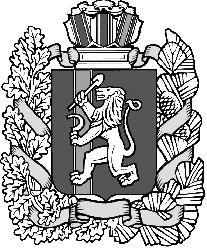 